『클라우드 U:2』플랫폼 입점 신청서주식회사 투익트의『클라우드 U:2』플랫폼(www.cloudu2.com)에 입점을 희망하여 다음과 같이 신청서를 제출합니다.-     다        음     -1. 기본 정보(필수) 2. 『클라우드 U:2』 플랫폼 등록 PC 정보(필수)    【PC방 보유 PC 총   대】         3. 게임 외 SW 보유 현황(선택)* 『클라우드 U:2』 플랫폼을 통해 SW 서비스를 희망할 경우 작성                                                   작성자 :      (인)20     년       월       일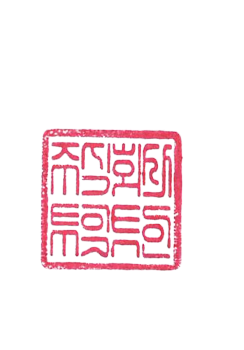 ※ 신청서가 e-mail 또는 우편으로 접수되면 『클라우드 U:2』플랫폼 입점 계약 진행을 위해 담당자가 연락을 드리도록 하겠습니다.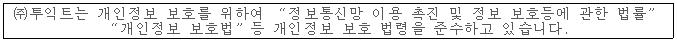 구   분내         용상   호사업자 번호대표자 성명e-mail전화번호주   소플랫폼 입점 PC 사양(SPEC)플랫폼 입점 PC 사양(SPEC)플랫폼 입점 PC 사양(SPEC)입점 신청 PC 수CPURAMGPU     GSW 구분SW 설치 PC 수MS OfficeAdobe포토샵      대,      일러스트레이터      대기   타